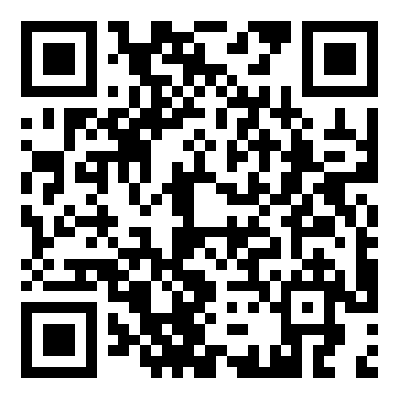 （扫码下载查看）